 zadaniaOlimpiada matematyczna uczniów klasy 2. Etap miejski 2014 r..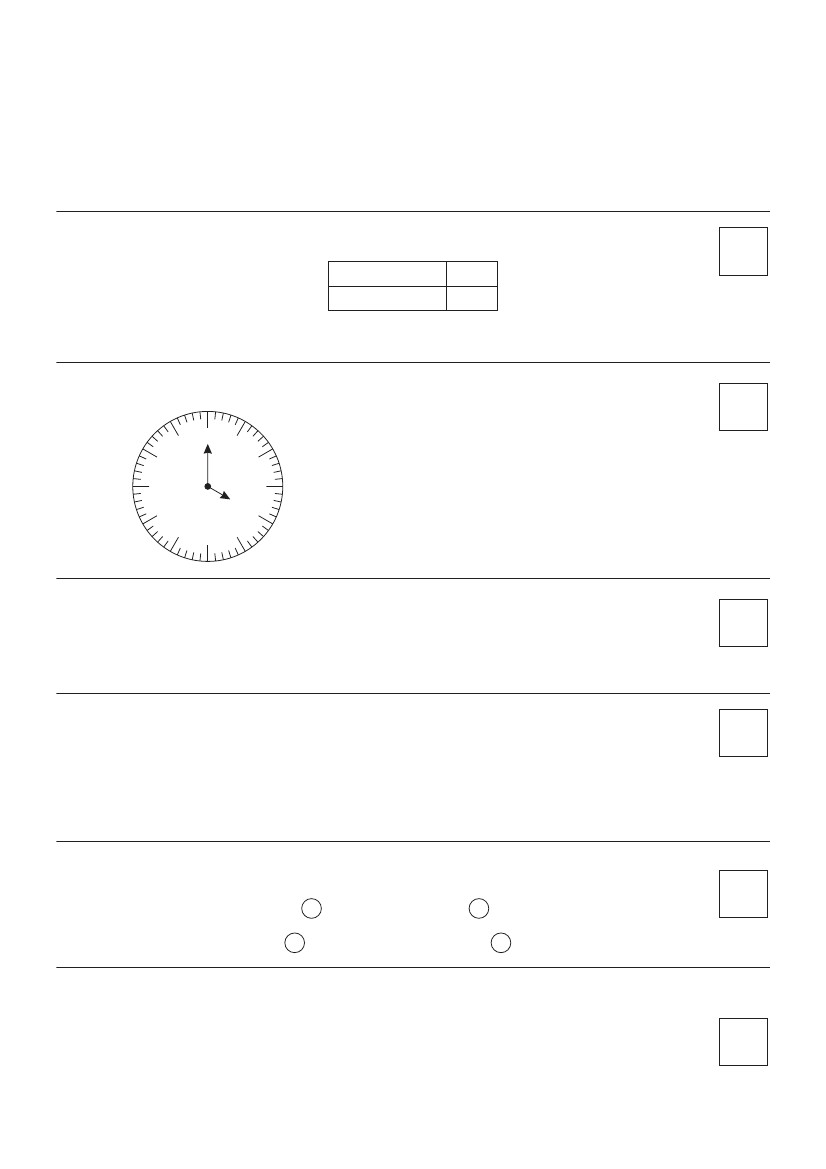 Szkoła .......................................................................................................................Imię, nazwisko ucznia ............................................................. Klasa .....................1. Ile widzisz prostokątów? Zaznacz prawidłową odpowiedż. 1 p.5;2. Zapisz, która jest godzina:11109876541212310;7;9 1 p.Zegar wskazuje .................. h. Pół godziny temu  zegar wskazywał................ h.3. Obliczcie:30 + 4 x 8 = ...........91 - 27 : 9 = ...........(80 - 56) : 4 = ...........100 - 10 x 9 + 3 = ........... 2 p.4. Adam kupił 4 obrazki w cenie po 10 ct każdy i 3 obrazki  po 7 ct. Wydano mu  39 ct reszty. Ile pieniędzy podał Adam sprzedawczyni? 2 p.Odp.: .........................................................................................................5. Wstaw znak <, > lub =.18 min60 s  3 h  1 min30 m14 dób  30 cm  22 h 2 p.6. Darek spędził w Połądze  2 tygodnie i 6 dni, a Ewa - 1 tydzień i 5 dni. O ile dni  pobyt Darka w Połądze  był dluższy od pobytu Ewy? 2 p.Odp.: .........................................................................................................7. Narysuj  odcinki:  pierwszy o  długości 4 cm,  drugi – o 3 cm dłuższy od pierwszego, a długość trzeciego odcinka  jest równa sumie  pierwszego i drugiego odcinków.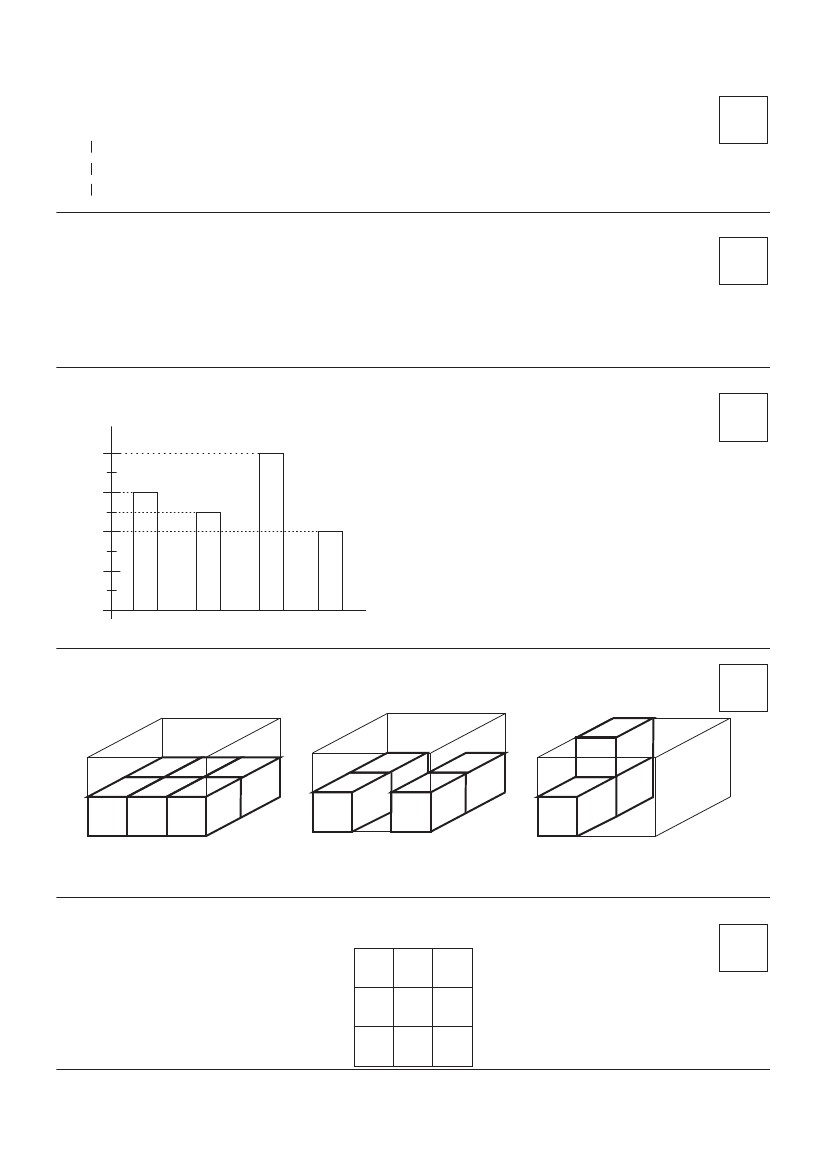 8. Między którymi cyframi powinno się wstawić znaki  „ - “  aby równania były prawidłowe?3  4   5  6  7 = 169  8   7  6  5 = 177  6   5  4  3 = 289. Na podstawie przedstawionych na diagramie danych odpowiedz:Krokusów jest ........Przylaszczek jest ........Tulipanów jest........Narcyzów  jest.......3 p.3 p.3 p.40302010Jakich kwiatów zerwano najmniej? ............................Jakich kwiatów zerwano najwięcej? ...........................TulipanyKrokusyNarcyzyPrzylaszczkiO ile mniej zerwano przylaszczek  niż tulipanów?.............10. Napisz, ile sześcianików brakuje, aby pudełko było pełne.3 p........................................11. Suma trzech składników ciekawego kwadratu w różnych kierunkach wynosi 18. Jaką liczbę wpiszesz zamiast litery Y?Y11   610Mogłeś(-aś) zebrać 25 punktów. Zebrałeś(-aś) ................3 p.